Szkic sytuacyjny planowanego montażu dwóch lamp solarnych oświetleniowych ulicznych na przystankach autobusowych przy drodze wojewódzkiej  nr 985 w Suchorzowie w Gminie Baranów Sandomierski.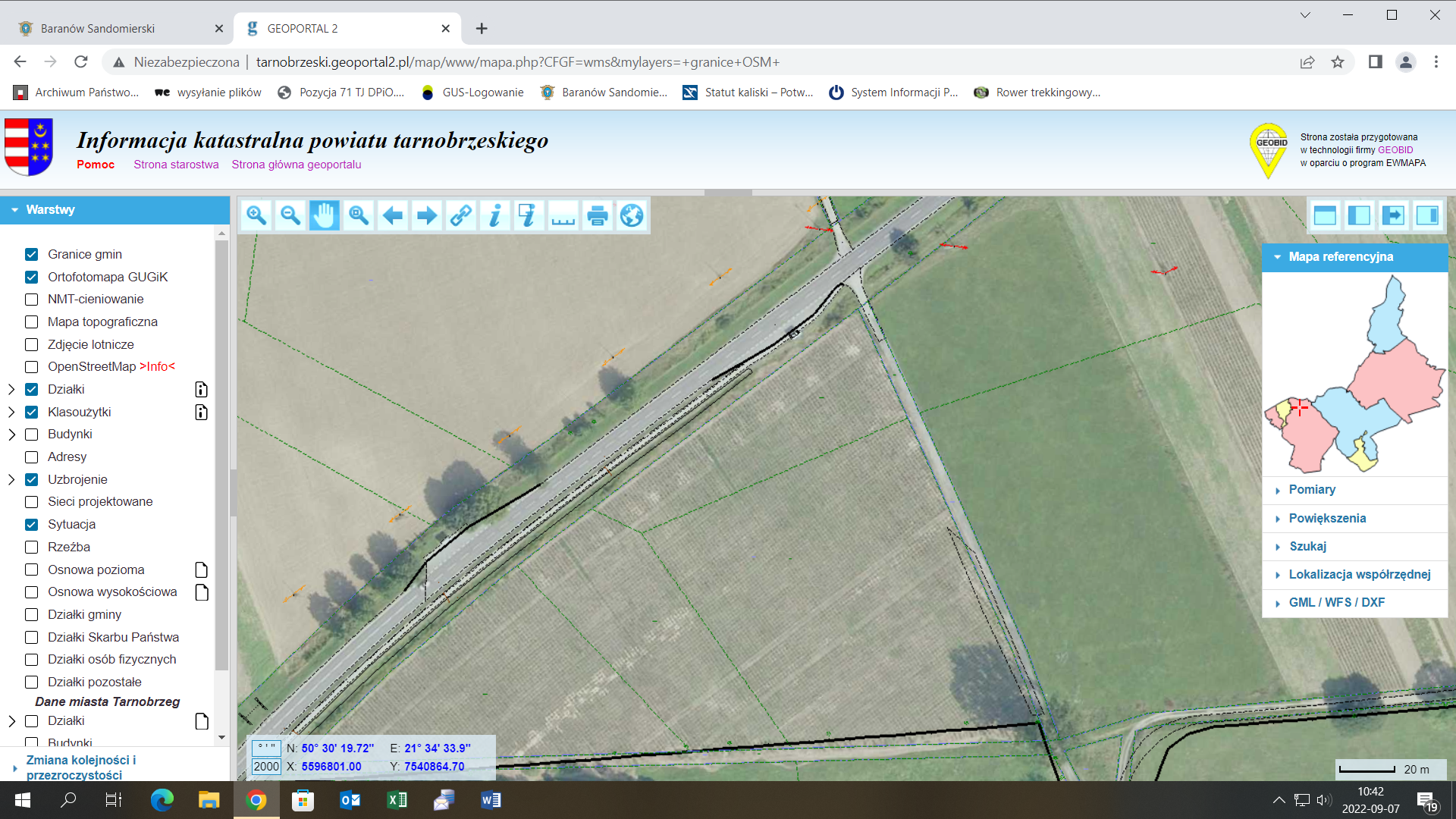 Legenda: Planowana  lokalizacja oświetlenia solarnego Opis planowanej inwestycji :W ramach planowanej inwestycji należy:1. Opracować materiały do zgłoszenia do Wojewody Podkarpackiego, uzgodnione z PZDW w Stalowej Woli.2. Wykonać oświetlenie dwóch przystanków autobusowych  przy drodze wojewódzkiej nr 985 w Suchorzowie 3.  Materiały :  Słup stalowy, grubościenny o grubości ścianki min. 4mm, obustronnie cynkowany, wykonany ze stali S235wysokość kompletnej lampy 5-. 6,5 m słup zaprojektowany na odporność wiatru I – III strefy wiatrowej konstrukcja trzonu słupa oparta na walcu, o średnicy min. 133 mm bez rewizji – wnęki zamykanej pokrywą czy drzwiczkamimalowany proszkowo w wybranym kolorze RAL Moduł fotowoltaiczny typ cel: monokrystaliczne moc maksymalna [Pmax]: min. 115 Wp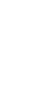 wydajność: 15,9% tolerancja mocy modułu: min. +3%, Akumulator akumulator bezobsługowy w technologii LiFePO4 napięcie nominalne: 12,8V pojemność: min. 37 Ah temperatura pracy rozładowywania/ładowania: od -20°C do +60°C klasa ochrony przed zalaniem: IP68 żywotność: >8 lat (min. 2800 cykli 50DoD) montaż: akumulator w formie cylindrycznej, umieszczony wewnątrz słupa na poziomie prefabrykatu, bezpośrednio pod podstawą lampymontaż/ demontaż poprzez linę rewizyjną zaczepioną u szczytu lampy autonomiczny czas pracy: min. 5-8 dni Oprawa LED strumień świetlny: 2200 – 8000 lm temperatura barwowa: min. 4000 – 4400 Ksprawność – min. 200 lm/W współczynnik oddawania barw: max. 75 Ra moc oprawy LED: max. 100 W Sterownikmożliwość dowolnego ustawienia czasu pracy lampy oraz jej mocy, w zależności od potrzeb i warunków technicznych- wbudowany czujnik ruchumożliwość programowania 5 niezależnych programów intensywności oświetlenia w ramach  jednej nocy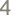 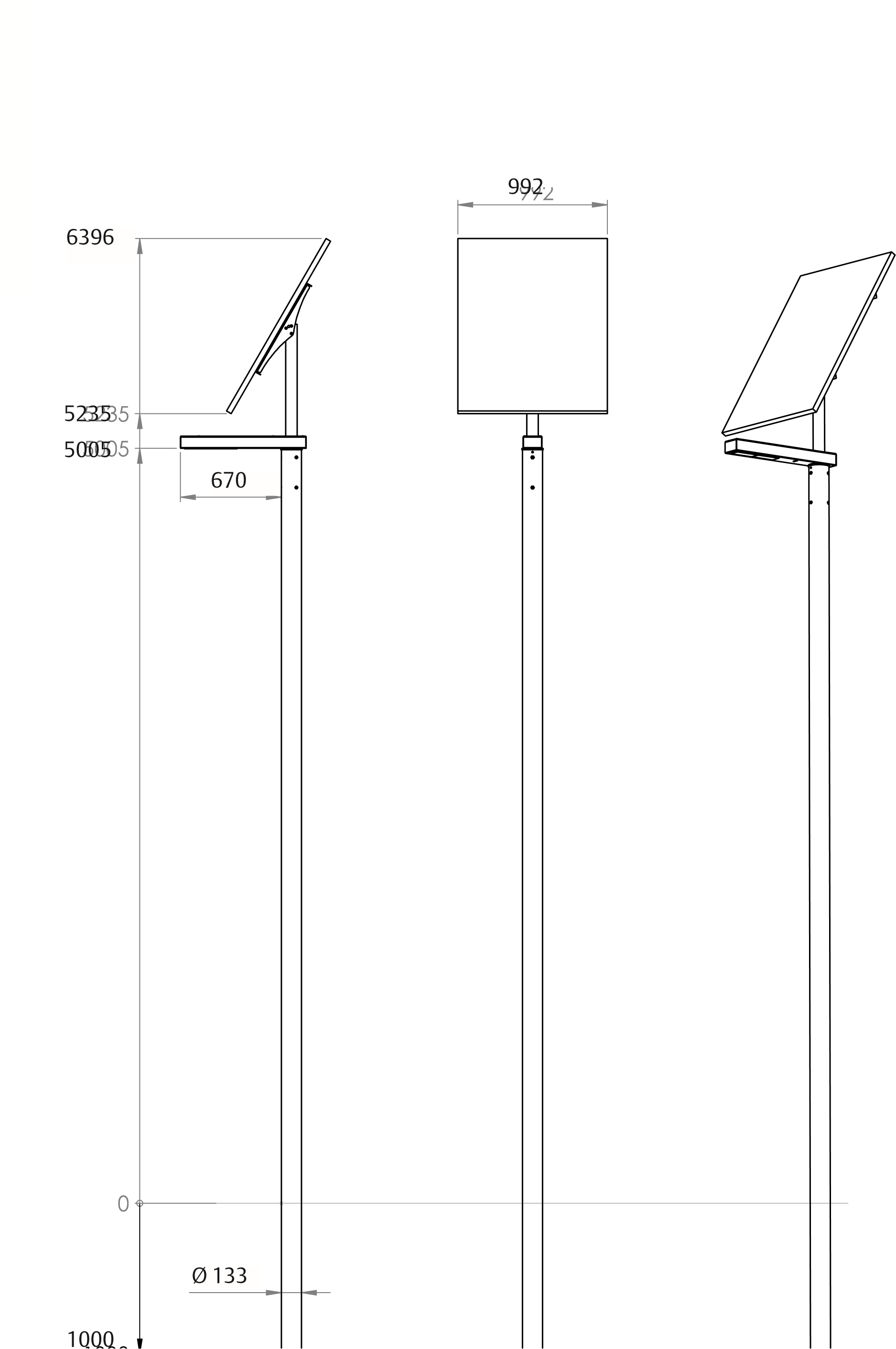 